SECTION A: GENERAL INFORMATIONSECTION B: COMPETENCIES, STANDARDS AND LEVEL DESCRIPTOR MAPPINGS. SECTION C: LEARNING ACTIVITIES, CAPABILITIES AND DIRECTED LEARNING TIME. SECTION D: EVIDENCING AND ASSESSMENT. SECTION E: APPROVALS AND COST CENTRES. 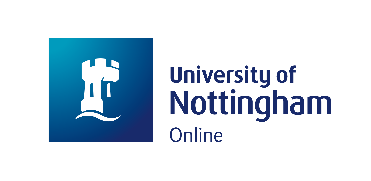 Submission Form for New MicrocredentialVersion 1.1.  Last updated 01.2024A1. Microcredential titleA2. Level of studyA3. Number of creditsA4. Delivery School / DepartmentA5. Does this microcredential have a pathway relationship with any other microcredentials for the purposes of award articulation?A5. Does this microcredential have a pathway relationship with any other microcredentials for the purposes of award articulation?A5. Does this microcredential have a pathway relationship with any other microcredentials for the purposes of award articulation?If yes, what is the type of pathway relationship?If yes, what is the type of pathway relationship?If yes, what is the type of pathway relationship?If yes, what is the named UoN award that the pathway is designed to enable?If yes, what is the named UoN award that the pathway is designed to enable?If yes, what is the named UoN award that the pathway is designed to enable?Provide details of all other microcredentials in the pathway relationship below, specifying required order of study where appropriateOrderMicrocredential Name / IDMicrocredential Name / IDProvide details of all other microcredentials in the pathway relationship below, specifying required order of study where appropriateProvide details of all other microcredentials in the pathway relationship below, specifying required order of study where appropriateProvide details of all other microcredentials in the pathway relationship below, specifying required order of study where appropriateProvide details of all other microcredentials in the pathway relationship below, specifying required order of study where appropriateProvide details of all other microcredentials in the pathway relationship below, specifying required order of study where appropriateProvide details of all other microcredentials in the pathway relationship below, specifying required order of study where appropriateProvide details of all other microcredentials in the pathway relationship below, specifying required order of study where appropriateProvide details of all other microcredentials in the pathway relationship below, specifying required order of study where appropriateProvide details of all other microcredentials in the pathway relationship below, specifying required order of study where appropriateProvide details of all other microcredentials in the pathway relationship below, specifying required order of study where appropriateA6. Total directed / supported study hours (sum of directed hours listed in Sections C and D)A7. Total learner-led study hoursA8. Launch dateA9. Design dateA10. Next review dateA11. Design blueprint URL(please provide a link to the design blueprint)A12. Design participantsA13. Microcredential objectiveThis microcredential is designed to develop learners so that they can…A14. Is this microcredential accredited by a PSRB?If yes, please provide details belowA15. Description of target learnersThis microcredential will be of particular interest to…A16. Suitability for study recommendationsA16. Suitability for study recommendationsPlease provide a list of qualifications and pass levels that may indicate a learner’s suitability for study.Please detail prior professional experiences and/or roles that may indicate a learner’s suitability for study.Please indicate any other achievements and/or experience that may indicate a learner’s suitability for studyA17. Summary / overview of microcredentialA18. Does this microcredential require advisory text?If yes, please outline below.A19. Is there a cap on total number of active learners?If yes, please state the cap below and provide rationale for it.B1. Microcredential competency statements and standardsB1. Microcredential competency statements and standardsB1. Microcredential competency statements and standardsPlease state each microcredential competency and competency standard in the table below and select one or more QAA level 7 (equivalent to UoN Level 5) descriptors to which it maps.The number of competencies should reflect the credit weight of the microcredential and should not be in the following ranges:5 credits: 1-2 competencies10 credits: 2-3 competencies20 credits: 3-5 competenciesPlease state each microcredential competency and competency standard in the table below and select one or more QAA level 7 (equivalent to UoN Level 5) descriptors to which it maps.The number of competencies should reflect the credit weight of the microcredential and should not be in the following ranges:5 credits: 1-2 competencies10 credits: 2-3 competencies20 credits: 3-5 competenciesPlease state each microcredential competency and competency standard in the table below and select one or more QAA level 7 (equivalent to UoN Level 5) descriptors to which it maps.The number of competencies should reflect the credit weight of the microcredential and should not be in the following ranges:5 credits: 1-2 competencies10 credits: 2-3 competencies20 credits: 3-5 competenciesCompetency Number1Competency Statement1QAA level 7 descriptor mapping (select up to 3 descriptors)1QAA level 7 descriptor mapping (select up to 3 descriptors)1QAA level 7 descriptor mapping (select up to 3 descriptors)2Competency Statement2QAA level 7 descriptor mapping (select up to 3 descriptors)2QAA level 7 descriptor mapping (select up to 3 descriptors)2QAA level 7 descriptor mapping (select up to 3 descriptors)3Competency Statement3QAA level 7 descriptor mapping (select up to 3 descriptors)3QAA level 7 descriptor mapping (select up to 3 descriptors)3QAA level 7 descriptor mapping (select up to 3 descriptors)4Competency Statement4QAA level 7 descriptor mapping (select up to 3 descriptors)4QAA level 7 descriptor mapping (select up to 3 descriptors)4QAA level 7 descriptor mapping (select up to 3 descriptors)5Competency Statement5QAA level 7 descriptor mapping (select up to 3 descriptors)5QAA level 7 descriptor mapping (select up to 3 descriptors)5QAA level 7 descriptor mapping (select up to 3 descriptors)C1.1 Competency 1C1.1 Competency 1The ability to explain what building information management is, what it does, and why it is significant to a non-specialist audience.The ability to explain what building information management is, what it does, and why it is significant to a non-specialist audience.The ability to explain what building information management is, what it does, and why it is significant to a non-specialist audience.The ability to explain what building information management is, what it does, and why it is significant to a non-specialist audience.The ability to explain what building information management is, what it does, and why it is significant to a non-specialist audience.The ability to explain what building information management is, what it does, and why it is significant to a non-specialist audience.Learning activityOutcomestatementOutcomestatementDirected learning timeActivityfocusActivityfocusActivityfocusActivityfocus1Capability Type: Capability Type: Recall Comprehension Comprehension Discovery 1Capability Type: Capability Type: Recall Application Analysis Analysis Synthesis 1Capability Type: Capability Type: Recall Solution Evaluation Evaluation Sharing 1Capability Type: Capability Type: Recall Discussion Collaboration Collaboration Reflection 2Capability Type: Capability Type: Recall Comprehension Comprehension Discovery 2Capability Type: Capability Type: Recall Application Analysis Analysis Synthesis 2Capability Type: Capability Type: Recall Solution Evaluation Evaluation Sharing 2Capability Type: Capability Type: Recall Discussion Collaboration Collaboration Reflection 3Capability Type: Capability Type: Recall Comprehension Comprehension Discovery 3Capability Type: Capability Type: Recall Application Analysis Analysis Synthesis 3Capability Type: Capability Type: Recall Solution Evaluation Evaluation Sharing 3Capability Type: Capability Type: Recall Discussion Collaboration Collaboration Reflection 4Capability Type: Capability Type: Recall Comprehension Comprehension Discovery 4Capability Type: Capability Type: Recall Application Analysis Analysis Synthesis 4Capability Type: Capability Type: Recall Solution Evaluation Evaluation Sharing 4Capability Type: Capability Type: Recall Discussion Collaboration Collaboration Reflection 5Capability Type: Capability Type: Recall Comprehension Comprehension Discovery 5Capability Type: Capability Type: Recall Application Analysis Analysis Synthesis 5Capability Type: Capability Type: Recall Solution Evaluation Evaluation Sharing 5Capability Type: Capability Type: Recall Discussion Collaboration Collaboration Reflection Competency 1: total directed learning activity timeCompetency 1: total directed learning activity timeCompetency 1: total directed learning activity timeCompetency 1: total directed learning activity timeCompetency 1: total directed learning activity timeCompetency 1: total directed learning activity timeHoursMinutesCompetency 1: total directed learning activity timeCompetency 1: total directed learning activity timeCompetency 1: total directed learning activity timeCompetency 1: total directed learning activity timeCompetency 1: total directed learning activity timeCompetency 1: total directed learning activity timeC1.2 Competency 2 C1.2 Competency 2 Learning activityOutcomestatementOutcomestatementDirected learning timeActivityfocusActivityfocusActivityfocusActivityfocus1Capability Type: Capability Type: Recall Comprehension Comprehension Discovery 1Capability Type: Capability Type: Recall Application Analysis Analysis Synthesis 1Capability Type: Capability Type: Recall Solution Evaluation Evaluation Sharing 1Capability Type: Capability Type: Recall Discussion Collaboration Collaboration Reflection 2Capability Type: Capability Type: Recall Comprehension Comprehension Discovery 2Capability Type: Capability Type: Recall Application Analysis Analysis Synthesis 2Capability Type: Capability Type: Recall Solution Evaluation Evaluation Sharing 2Capability Type: Capability Type: Recall Discussion Collaboration Collaboration Reflection 3Capability Type: Capability Type: Recall Comprehension Comprehension Discovery 3Capability Type: Capability Type: Recall Application Analysis Analysis Synthesis 3Capability Type: Capability Type: Recall Solution Evaluation Evaluation Sharing 3Capability Type: Capability Type: Recall Discussion Collaboration Collaboration Reflection 4Capability Type: Capability Type: Recall Comprehension Comprehension Discovery 4Capability Type: Capability Type: Recall Application Analysis Analysis Synthesis 4Capability Type: Capability Type: Recall Solution Evaluation Evaluation Sharing 4Capability Type: Capability Type: Recall Discussion Collaboration Collaboration Reflection 5Capability Type: Capability Type: Recall Comprehension Comprehension Discovery 5Capability Type: Capability Type: Recall Application Analysis Analysis Synthesis 5Capability Type: Capability Type: Recall Solution Evaluation Evaluation Sharing 5Capability Type: Capability Type: Recall Discussion Collaboration Collaboration Reflection Competency 2: total directed learning activity timeCompetency 2: total directed learning activity timeCompetency 2: total directed learning activity timeCompetency 2: total directed learning activity timeCompetency 2: total directed learning activity timeCompetency 2: total directed learning activity timeHoursMinutesCompetency 2: total directed learning activity timeCompetency 2: total directed learning activity timeCompetency 2: total directed learning activity timeCompetency 2: total directed learning activity timeCompetency 2: total directed learning activity timeCompetency 2: total directed learning activity timeC1.3 Competency 3 C1.3 Competency 3 Learning activityOutcomestatementOutcomestatementDirected learning timeActivityfocusActivityfocusActivityfocusActivityfocus1Capability Type: Capability Type: Recall Comprehension Comprehension Discovery 1Capability Type: Capability Type: Recall Application Analysis Analysis Synthesis 1Capability Type: Capability Type: Recall Solution Evaluation Evaluation Sharing 1Capability Type: Capability Type: Recall Discussion Collaboration Collaboration Reflection 2Capability Type: Capability Type: Recall Comprehension Comprehension Discovery 2Capability Type: Capability Type: Recall Application Analysis Analysis Synthesis 2Capability Type: Capability Type: Recall Solution Evaluation Evaluation Sharing 2Capability Type: Capability Type: Recall Discussion Collaboration Collaboration Reflection 3Capability Type: Capability Type: Recall Comprehension Comprehension Discovery 3Capability Type: Capability Type: Recall Application Analysis Analysis Synthesis 3Capability Type: Capability Type: Recall Solution Evaluation Evaluation Sharing 3Capability Type: Capability Type: Recall Discussion Collaboration Collaboration Reflection 4Capability Type: Capability Type: Recall Comprehension Comprehension Discovery 4Capability Type: Capability Type: Recall Application Analysis Analysis Synthesis 4Capability Type: Capability Type: Recall Solution Evaluation Evaluation Sharing 4Capability Type: Capability Type: Recall Discussion Collaboration Collaboration Reflection 5Capability Type: Capability Type: Recall Comprehension Comprehension Discovery 5Capability Type: Capability Type: Recall Application Analysis Analysis Synthesis 5Capability Type: Capability Type: Recall Solution Evaluation Evaluation Sharing 5Capability Type: Capability Type: Recall Discussion Collaboration Collaboration Reflection Competency 3: total directed learning activity timeCompetency 3: total directed learning activity timeCompetency 3: total directed learning activity timeCompetency 3: total directed learning activity timeCompetency 3: total directed learning activity timeCompetency 3: total directed learning activity timeHoursMinutesCompetency 3: total directed learning activity timeCompetency 3: total directed learning activity timeCompetency 3: total directed learning activity timeCompetency 3: total directed learning activity timeCompetency 3: total directed learning activity timeCompetency 3: total directed learning activity timeC1.4 Competency 4 C1.4 Competency 4 Learning activityOutcomestatementOutcomestatementDirected learning timeActivityfocusActivityfocusActivityfocusActivityfocus1Capability Type: Capability Type: Recall Comprehension Comprehension Discovery 1Capability Type: Capability Type: Recall Application Analysis Analysis Synthesis 1Capability Type: Capability Type: Recall Solution Evaluation Evaluation Sharing 1Capability Type: Capability Type: Recall Discussion Collaboration Collaboration Reflection 2Capability Type: Capability Type: Recall Comprehension Comprehension Discovery 2Capability Type: Capability Type: Recall Application Analysis Analysis Synthesis 2Capability Type: Capability Type: Recall Solution Evaluation Evaluation Sharing 2Capability Type: Capability Type: Recall Discussion Collaboration Collaboration Reflection 3Capability Type: Capability Type: Recall Comprehension Comprehension Discovery 3Capability Type: Capability Type: Recall Application Analysis Analysis Synthesis 3Capability Type: Capability Type: Recall Solution Evaluation Evaluation Sharing 3Capability Type: Capability Type: Recall Discussion Collaboration Collaboration Reflection 4Capability Type: Capability Type: Recall Comprehension Comprehension Discovery 4Capability Type: Capability Type: Recall Application Analysis Analysis Synthesis 4Capability Type: Capability Type: Recall Solution Evaluation Evaluation Sharing 4Capability Type: Capability Type: Recall Discussion Collaboration Collaboration Reflection 5Capability Type: Capability Type: Recall Comprehension Comprehension Discovery 5Capability Type: Capability Type: Recall Application Analysis Analysis Synthesis 5Capability Type: Capability Type: Recall Solution Evaluation Evaluation Sharing 5Capability Type: Capability Type: Recall Discussion Collaboration Collaboration Reflection Competency 4: total directed learning activity timeCompetency 4: total directed learning activity timeCompetency 4: total directed learning activity timeCompetency 4: total directed learning activity timeCompetency 4: total directed learning activity timeCompetency 4: total directed learning activity timeHoursMinutesCompetency 4: total directed learning activity timeCompetency 4: total directed learning activity timeCompetency 4: total directed learning activity timeCompetency 4: total directed learning activity timeCompetency 4: total directed learning activity timeCompetency 4: total directed learning activity timeC1.5 Competency 5 C1.5 Competency 5 Learning activityOutcomestatementOutcomestatementDirected learning timeActivityfocusActivityfocusActivityfocusActivityfocus1Capability Type: Capability Type: Recall Comprehension Comprehension Discovery 1Capability Type: Capability Type: Recall Application Analysis Analysis Synthesis 1Capability Type: Capability Type: Recall Solution Evaluation Evaluation Sharing 1Capability Type: Capability Type: Recall Discussion Collaboration Collaboration Reflection 2Capability Type: Capability Type: Recall Comprehension Comprehension Discovery 2Capability Type: Capability Type: Recall Application Analysis Analysis Synthesis 2Capability Type: Capability Type: Recall Solution Evaluation Evaluation Sharing 2Capability Type: Capability Type: Recall Discussion Collaboration Collaboration Reflection 3Capability Type: Capability Type: Recall Comprehension Comprehension Discovery 3Capability Type: Capability Type: Recall Application Analysis Analysis Synthesis 3Capability Type: Capability Type: Recall Solution Evaluation Evaluation Sharing 3Capability Type: Capability Type: Recall Discussion Collaboration Collaboration Reflection 4Capability Type: Capability Type: Recall Comprehension Comprehension Discovery 4Capability Type: Capability Type: Recall Application Analysis Analysis Synthesis 4Capability Type: Capability Type: Recall Solution Evaluation Evaluation Sharing 4Capability Type: Capability Type: Recall Discussion Collaboration Collaboration Reflection 5Capability Type: Capability Type: Recall Comprehension Comprehension Discovery 5Capability Type: Capability Type: Recall Application Analysis Analysis Synthesis 5Capability Type: Capability Type: Recall Solution Evaluation Evaluation Sharing 5Capability Type: Capability Type: Recall Discussion Collaboration Collaboration Reflection Competency 5: total directed learning activity timeCompetency 5: total directed learning activity timeCompetency 5: total directed learning activity timeCompetency 5: total directed learning activity timeCompetency 5: total directed learning activity timeCompetency 5: total directed learning activity timeHoursMinutesCompetency 5: total directed learning activity timeCompetency 5: total directed learning activity timeCompetency 5: total directed learning activity timeCompetency 5: total directed learning activity timeCompetency 5: total directed learning activity timeCompetency 5: total directed learning activity timeD1.1 Competency 1D1.1 Competency 1Pass standardPass standardProduction taskEvidence of competence that learner will generateEvidence of competence that learner will generateProduction task engagement / support event(s)Production task engagement / support event(s)Duration12Competency 1: total directed production task timeCompetency 1: total directed production task timeCompetency 1: total directed production task timeCompetency 1: total directed production task timeHoursMinutesCompetency 1: total directed production task timeCompetency 1: total directed production task timeCompetency 1: total directed production task timeCompetency 1: total directed production task timeD1.2 Competency 2D1.2 Competency 2Pass standardPass standardProduction taskEvidence of competence that learner will generateEvidence of competence that learner will generateProduction task engagement / support event(s)Production task engagement / support event(s)Duration12Competency 2: total directed production task timeCompetency 2: total directed production task timeCompetency 2: total directed production task timeCompetency 2: total directed production task timeHoursMinutesCompetency 2: total directed production task timeCompetency 2: total directed production task timeCompetency 2: total directed production task timeCompetency 2: total directed production task timeD1.3  Competency 3D1.3  Competency 3D1.3  Competency 3Pass standardPass standardProduction taskEvidence of competence that learner will generateEvidence of competence that learner will generateEvidence of competence that learner will generateProduction task engagement / support event(s)Production task engagement / support event(s)Duration12Competency 3: total directed production task timeCompetency 3: total directed production task timeCompetency 3: total directed production task timeCompetency 3: total directed production task timeCompetency 3: total directed production task timeHoursMinutesCompetency 3: total directed production task timeCompetency 3: total directed production task timeCompetency 3: total directed production task timeCompetency 3: total directed production task timeCompetency 3: total directed production task timeD1.4 Competency 4D1.4 Competency 4Pass standardPass standardProduction taskEvidence of competence that learner will generateEvidence of competence that learner will generateProduction task engagement / support event(s)Production task engagement / support event(s)Duration12Competency 4: total directed production task timeCompetency 4: total directed production task timeCompetency 4: total directed production task timeCompetency 4: total directed production task timeHoursMinutesCompetency 4: total directed production task timeCompetency 4: total directed production task timeCompetency 4: total directed production task timeCompetency 4: total directed production task timeD1.5 Competency 5D1.5 Competency 5Pass standardPass standardProduction taskEvidence of competence that learner will generateEvidence of competence that learner will generateProduction task engagement / support event(s)Production task engagement / support event(s)Duration12Competency 5: total directed production task timeCompetency 5: total directed production task timeCompetency 5: total directed production task timeCompetency 5: total directed production task timeHoursMinutesCompetency 5: total directed production task timeCompetency 5: total directed production task timeCompetency 5: total directed production task timeCompetency 5: total directed production task timeI confirm that this unit has been developed in accordance with the UoN Online learning design method , and that adequate consultation has been undertaken between UoNO and the delivery School regarding resources.  This module has the support of the delivery School prior to submission.I confirm that this unit has been developed in accordance with the UoN Online learning design method , and that adequate consultation has been undertaken between UoNO and the delivery School regarding resources.  This module has the support of the delivery School prior to submission.I confirm that this unit has been developed in accordance with the UoN Online learning design method , and that adequate consultation has been undertaken between UoNO and the delivery School regarding resources.  This module has the support of the delivery School prior to submission.I confirm that this unit has been developed in accordance with the UoN Online learning design method , and that adequate consultation has been undertaken between UoNO and the delivery School regarding resources.  This module has the support of the delivery School prior to submission.UoNO Academic DirectorDateHead of Delivery SchoolDateHECoS Subject AreaHECoS Subject AreaA list of HECoS Subject Areas can be found hereA list of HECoS Subject Areas can be found hereA list of HECoS Subject Areas can be found hereA list of HECoS Subject Areas can be found hereCost Centre 1Subject 1PercentageCost Centre 2Subject 2Percentage